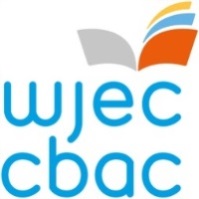 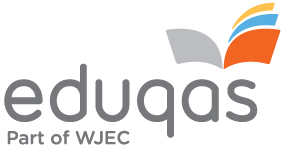 Uwch Arholwr, Lefel 3 Diploma Cymhwysol mewn BusnesUned 3 – Strategaethau a Gwneud Penderfyniadau mewn CyfundrefnProffil y Rôl a Ffurflen GaisPROFFIL Y RÔLDiben:
Mae CBAC yn recriwtio Uwch Arholwr. Yr ymgeiswyr llwyddiannus fydd yn gyfrifol am asesu arholiad Uned 3 yng Nghymru a Lloegr.Cyfrifoldeb Uwch Arholwr yw gosod y papurau cwestiynau a’r cynlluniau marcio a sicrhau safoni'r marcio. Cyfrifoldebaugosod cwestiynau a chynlluniau marcio'r papur cwestiynau neu gymeradwyo rhai a baratowyd gan arholwyr eraillmynychu cyfarfod y Pwyllgor Gwerthuso Papur Cwestiynaumonitro safonau marcio holl arholwyr y papur, gan gynnwys, lle bo angen, unrhyw arholwyr cynorthwyol ac arweinwyr tîm, a gweithredu'n briodol i sicrhau cywirdeb a chysondebcynghori ar benodi, hyfforddi ac ailbenodi arweinwyr tîm ac arholwyr ar gyfer y papurau cwestiynau, lle bo angen gwneud hynnymynychu'r cyfarfod dyfarnu, cynghori aelodau ynghylch gweithrediad y papur cwestiynau ac argymell ystodau rhagarweiniol y marciau ar gyfer y ffiniau gradd yn ôl barn i'r papur cwestiynaucyflwyno adroddiad gwerthuso ar berfformiad y papur cwestiynau/tasgaubod ar gael i ymgymryd â marcio adolygol ym mhob sesiwn yn ôl gofynion CBAC yn ymwneud ag Ymholiadau am Ganlyniadau yn ystod y cyfnodau perthnasolMae angen i Uwch Arholwyr fod ar gael am gyfnod o bum diwrnod y flwyddyn o leiaf. Gall y cyfnod hwn gynnwys dyddiau yn ystod y tymor, ar benwythnosau ac yn ystod y gwyliau. Mae tâl rhyddhau ar gael i ganolfannau. Bydd hyn yn galluogi i ddeiliad y swydd fynychu PGPC (deuddydd), safoni arweinwyr tîm ar gyfer y papur arholiad ym mis Mehefin (un diwrnod), a mynychu'r gynhadledd arholwyr (un diwrnod) a'r gynhadledd ddyfarnu ym mis Gorffennaf (un diwrnod). Gellir cynnal y cyfarfodydd hyn wyneb yn wyneb neu o bell drwy TEAMS ar-lein.Profiad/cymwysterau angenrheidiolgradd yn y pwnc sy'n benodol i'r cymhwyster hwn neu bwnc cysylltiolprofiad asesu ac addysgu perthnasol profiad rheoli pobly gallu i weithio'n dda dan bwysauI gael gwybod mwy, cysylltwch â Stephen Oliver: stephen.oliver@wjec.co.uk. Y dyddiad cau i gyflwyno ceisiadau yw dydd Llun 19 Hydref 2020.Sut i wneud cais: Os ydych chi'n dymuno gwneud cais am y swydd, ac nad ydych yn gweithio i CBAC ar hyn o bryd, ewch i https://appointees.wjec.co.uk a chlicio 'Gwneud Cais i fod yn Arholwr' i lenwi'r ffurflen gais.Os ydych chi'n gweithio i CBAC ar hyn o bryd, mewngofnodwch i'ch cyfrif Porth Rheoli Penodiadau (gan ddefnyddio eich enw defnyddiwr newydd) a chliciwch ar yr eicon 'Fy Nghais' ar yr hafan. Gwnewch yn siŵr eich bod yn ychwanegu rôl Uwch Arholwr Lefel 3 Busnes ar y tab 'maes pwnc', a llenwch feysydd eraill y cais.Os oes arnoch angen unrhyw gymorth pellach wrth lenwi’r ffurflen gais, cysylltwch â:-Rob Reynoldsrob.reynolds@wjec.co.uk029 2105 7511neuBeth Edgarbeth.edgar@wjec.co.uk